                  Профсоюз работников народного образования и науки РФ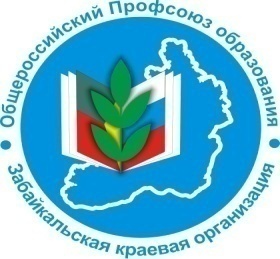 Забайкальская краевая организацияВ ПРОФСОЮЗНЫЙ УГОЛОК  Информационный листок «Юридический ликбез». Выпуск № 15  2021 г.Периоды отсрочки для получения льготной педагогической пенсии.В соответствии с п.19 п.1 ст. 30 Закона № 400-ФЗ «О страховых пенсиях» лица, осуществляющие педагогическую деятельность, могут оформить пенсию досрочно, независимо от их возраста, проработав 25 лет по профессии. Новая пенсионная реформа для учителей не затрагивает стажа работы, позволяющего оформить льготную пенсию — он по-прежнему составляет 25 лет.Пенсионная реформа для учителей будет заключаться во введении периода отсрочки для получения ими льготной пенсии по выслуге лет. Согласно принятому закону Федеральный закон от 3 октября 2018 г. N 350-ФЗ возможность получать пенсию педагогическим работникам будет отложена на 5 лет после выработки льготного стажа.Такие изменения будут производить постепенно, с поэтапным увеличением предусмотренной отсрочки. Ежегодно этот норматив будет увеличен на 1 год, пока в 2023 г. не закрепится окончательная величина (5 лет).Важно!!!Хотим отметить, что данным законом не установлено, какого рода деятельность педагог должен вести в течение периода этой отсрочки. Это означает, что он может как прекратить педагогическую деятельность, проработав 25 лет, так и продолжить ее на свое усмотрение.Забайкальская краевая организация Профсоюза:г. Чита, ул. Ленина, 90, 3 этаж, тел: 8 (3022) 35 55 57, email: obkom.chita@mail.ruГод выработки льготного стажа (25 лет)отсрочкаГод выхода на пенсию20191 год202020202 года202220213года202420224года202620235 лет2028